OverviewThe RedCal Lite file was implemented to improve the communication between Agents and DTC’s Announcement Team.  The RedCal Lite file is a standardized Excel spreadsheet designed for agents to clearly provide DTC with notice of upcoming and modifications to existing redemption events.  The file enables the DTC Announcement Team to announce and update distribution events timely and accurately.  This document describes how agents can use the file to notify DTC’s Announcement Team with announcement detail for new and existing redemption events.  Please note that information intended for the current settlement date must be received by DTC by 2:30PM EST in order to be reflected in that day’s settlement. This rule does not apply for future settlement dates.DTC Agent File Detail InputThe spreadsheet has several fields that must be updated to permit DTC to systemically process file through its systems.  The detail for the fields are listed below for your reference. You can also refer to the “RedCal Field Description Guide” for more detail about each field on DTCC.com.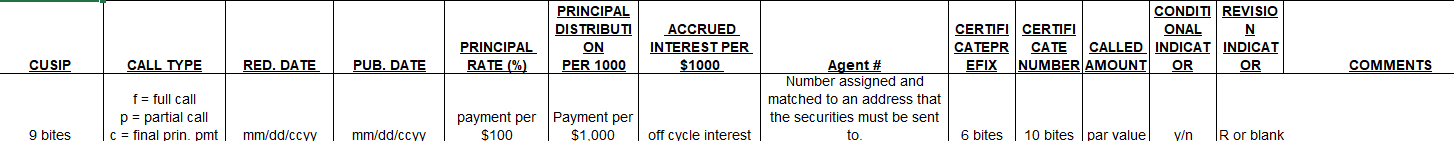 Date:Field NameDescriptionKey NoteCUSIPSecurity identifier associated with the eventRequired FieldCall TypeIndicates whether the event is a Partial Call, Full Call or Final Principal Paydown.Required FieldRedemption DateDate of redemption payment Required FieldPublication DateDate that the redemption is published. Transfer of ownership will stop and the lottery is run on this date.  Required FieldPrincipal RateRate of principal paid per $1000Required FieldPrincipal Distribution Per 1000The total amount of principal paid per share for the current distribution date.Default to ‘99999999999’ for no valueRequired FieldAccrued Interest Per 1000The total amount of interest paid per share for the current distribution date.Default to ‘99999999999’ for no valueRequired for Interest EventsAgent #Stated rate of interest for a fixed security used to calculate the interest cash rate.Required FieldCertificate PrefixThis is a DTCC Required for Partial Calls onlyCertificate NumberThe factor (expressed as a decimal) is the remaining principal balance of a security as of the end of the previous accrual period. Required FieldCalled AmountPosition Amount to be redeemed. Required FieldConditional IndicatorIndicates if there redemption is dependent on another event.  If yes, add “Y”If no, leave the field blank Optional FieldRevision IndicatorIndicates if there is an existing announcement that needs to be modified. If yes, add “R”If no, leave the field blankOptional Field